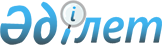 О переименовании некоторых улиц села Красноармейка Красноармейского сельского округа Павлодарского районаРешение акима Красноармейского сельского округа Павлодарского района Павлодарской области от 11 июля 2019 года № 10. Зарегистрировано Департаментом юстиции Павлодарской области 12 июля 2019 года № 6478
      В соответствии с пунктом 2 статьи 35 Закона Республики Казахстан от 23 января 2001 года "О местном государственном управлении и самоуправлении в Республике Казахстан", подпунктом 4) статьи 14 Закона Республики Казахстан от 8 декабря 1993 года "Об административно-территориальном устройстве Республики Казахстан", учитывая мнение жителей села Красноармейка Красноармейского сельского округа и на основании заключения областной ономастической комиссии от 9 ноября 2018 года, аким Красноармейского сельского округа РЕШИЛ:
      1. Переименовать следующие улицы села Красноармейка Красноармейского сельского округа Павлодарского района:
      улицу "Западная" на улицу "Бастау";
      улицу "Строительная" на улицу "Астана";
      улицу "Садовая" на улицу "Жасыл ел";
      улицу "Заготзерновская" на улицу "Ақ бидай";
      улицу "Элеваторская" на улицу "Мереке";
      улицу "Школьная" на улицу "Ұстаздар";
      улицу "Механизаторская" на улицу "Еңбекші";
      улицу "Калинина" на улицу "Жұмабек Тәшенов".
      2. Контроль за исполнением настоящего решения оставляю за собой.
      3. Настоящее решение вводится в действие по истечении десяти календарных дней после дня его первого официального опубликования.
					© 2012. РГП на ПХВ «Институт законодательства и правовой информации Республики Казахстан» Министерства юстиции Республики Казахстан
				
      Аким Красноармейского

      сельского округа

А. Вакпаев
